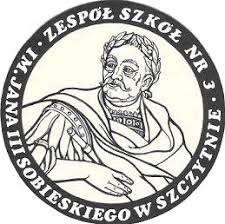 Załącznik nr 4 do SIWZZnak sprawy: ZSnr3.271.1.2019.KGOświadczenia wykonawcy o przynależności albo braku przynależności do tej samej grupy kapitałowejNa potrzeby postępowania o udzielenie zamówienia publicznego dotyczącego dostawy artykułów żywnościowych do Internatu Zespołu Szkół nr 3 im. Jana III Sobieskiego w Szczytnie w 2020 r., w oparciu o informację z otwarcia ofert prezentującą wykonawców, którzy złożyli oferty do przedmiotowego postępowania oświadczam, że:nie należę do grupy kapitałowej; *należę do tej samej grupy kapitałowej co następujący wykonawcy: ** niepotrzebne skreślićWykonawca:pełna nazwa/firmaadresLp.Wykonawca(pełna nazwa/firma, adres)miejscowośćdatapodpis